KEPUTUSAN
CAMAT MLARAK KABUPATEN PONOROGO
NOMOR    : 188.4/       /405.32.17/2017
TENTANG
STANDAR OPERASIONAL PROSEDUR 
KECAMATAN MLARAK  KABUPATEN PONOROGO                            TAHUN 2018CAMAT MLARAKMenimbang	:a. bahwa dalam rangka mewujudkan kepastian hak, tanggung jawab, kewajiban dan kewenangan seluruh pihak terkait dengan penyelenggaraan pelayanan publik pada Kecamatan Mlarak Kabupaten Ponorogo, dan dalam rangka mewujudkan sistem penyelenggaraan pemerintahan sesuai dengan asas-asas umum penyelenggaraan pemerintahan yang baik, terpenuhinya hak-hak masyarakat dalam memperoleh standar operasional prosedur  secara maksimal serta mewujudkan partisipasi dan ketaatan masyarakat dalam meningkatkan kualitas standar operasional prosedur  sesuai mekanisme yang berlaku, maka perlu ditetapkan standar operasional prosedur  ;		b.	bahwa berdasarkan pertimbangan sebagaimana dimaksud dalam huruf a perlu menetapkan  pedoman standar operasional prosedur  Kantor Camat Mlarak dalam  Keputusan Camat Mlarak Kabupaten Ponorogo.-2-        MEMUTUSKANMenetapkan	:	KESATU	: 	Pedoman  Standar Operasional Prosedur Kantor Kecamatan Mlarak Kabupaten Ponorogo sebagaimana tercantum dalam lampiran Keputusan Camat Mlarak ini.KEDUA	:	Pedoman Standar Operasional Prosedur Kantor Kecamatan Mlarak  Kabupaten Ponorogo sebagaimana dalam Diktum KESATU meliputi   Sekretariat Kecamatan MlarakKasubag Umum dan Kepegawaian1.2.1.1     Penanganan Surat Masuk1.2.1 2     Penangan Surat Keluar1.2.1.3     Pemberian Cuti 1.2.1 4     Pengajuan Kenaikan Gaji Berkala1.2.1.5     Pengajuan Kenaikan Pangkat1.2.1.6     Pengajuan Pensiun1.2.1.7     Pengajuan Ijin Belajar1.2.1.8     Laporan KepegawaianKasubag Keuangan Penyusunan Program dan Pelaporan1.2.2.1    Laporan LPPD / LKPJ 1.2.2 2    Penyusunan RKA / DPA SKPD1.2.2.3    Penyusunan LAKIP SKPD1.2.2.4    Penyusunan RENJA SKPD1 2.2.5    Penyusunan RENSTRA SKPD1.2.2.6    Penerbitan SPM1.2.2.7    Penyusunan Laporan Keuangan SKPD1.2.2.8    Penyusunan LRA1.2.2.9    Laporan Pencapaian Kinerja1.2.2.10  Penyusunan RFA    Kepala Seksi Tata Pemerintahan     Verifikasi dan Rekomendasi Camat tentang      Permohonan Penyaluran ADD Desa Se-      Kecamatan Mlarak   1.1.2      Evaluasi Produk Hukum Desa tentang APBD Desa 	          Se- Kecamatan Mlarak.    Kepala Seksi   Pemberdayaan Masyarakat   1.2.1     Lomba Desa Tingkat Kecamatan   1.2.2     Verifikasi Dana Desa    Kepala Seksi Ketentraman dan Ketertiban     1.3.1	    Legalisasi Surat Ijin Keramaian     1.3 2	    Penanganan Kejadian Trantibmas     1.3.3    Penanganan Bencana   Kepala Seksi Kesejahteraan Masyarakat     1.4.1    Legalisasi Surat Keterangan Tidak Mampu Bidang                  Pendidikan     1.4.2    Legalisasi Surat Keterangan Tidak Mampu Bidang                  Kesehatan     1.4.3    Dispensasi Nikah      1.4.4    Legalisasi Proposal Permohonan Bantuan                            =  3  =   Kepala Seksi Pelayanan Umum	      1.5.1     Surat pindah antar Desa     1.5.2     Surat pindah antar Kecamatan     1.5.3     Surat pindah antar Kabupaten / Provinsi / WNI     1.5 4     Surat pindah datang antar Desa      1.5.5     Surat pindah datang Kecamatan      1.5.6    Surat pindah datang antar Kabupaten/                   Provinsi /WNI     1.5.7     Legalisasi SKCK     1.5.8     Pengaduan sarana / fasilitas umum     1.5.9     Survey  Kepuasan MasyarakatKETIGA	:	Standar Operasional Prosedur sebagaimana dimaksud dalam Diktum KEDUA dipergunakan sebagai acuan yang wajib dilaksanakan oleh petugas/ aparat dan penerima layanan di Kecamatan Mlarak Kabupaten Ponorogo.KEEMPAT 	:	Keputusan Camat Mlarak Kabupaten Ponorogo ini mulai berlaku sejak tanggal ditetapkan dan apabila dikemudian hari terdapat kekeliruan dalam Keputusan ini akan diadakan perbaikan sebagaimana mestinya.Ditetapkan di	:   MlarakPada tanggal	:   27   Desember 2017.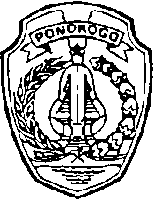             PEMERINTAH   KABUPATEN   PONOROGOKECAMATAN  MLARAKJalan Raya Mlarak – Sambit  Nomor 10  Telp.(0352 ) 311335 MLARAK       Kode Pos  63473Mengingat :1.Undang – undang Nomor 32 tahun 2004 tentang Pemerintah Daerah  (Lembaran Negara Republik Indonesia Tahun 2004 Nomor 125,tambahan lembaran Negara Republik Indonesia Nomor 4437 ) sebagaimana telah diubah terakhir dengan undang – undang  nomor 12 tahun 2008 (Lembaran Negara Republik Indonesia Tahun 2008 Nomor 59, Tambahan Lembar Negara Republik Indonesia Nomor 4844).2.Undang - undang  Nomor  33 Tahun  2004  tentang  Perimbangan  Keuangan antar pemerintah  pusat dan   daerah ( Lembaran  Negara Republik Indonesia Tahun 2004  Nomor 126, Tambahan  Lembaran  Negara Republik Indonesia 4438)3.Undang-undang Nomor 79 Tahun 2005, tentang Pedoman Pembinaan dan Pengawasan Penyelenggaraan Pemerintahan Daerah4.Peraturan Pemerintah Nomor 38 Tahun 2007, tentang Pembagian urusan Pemerintahan antara Pemerintah , Pemerintah  Daerah Propinsi  dan Pemerintah Daerah Kabupaten/Kota ( Lembaran Negara Republik Indonesia Nomor 82 Tahun 2007 )5.Peraturan Pemerintah Nomor 19 Tahun 2008, tentang Kecamatan ( Lembaran Negara Republik                Indonesia Tahun 2008 Nomor 40 , Tambahan Lembaran Negara  Republik Indonesia Nomor 4826 )6.Peraturan  Menteri  Negara  Pendayagunaan  Aparatur Negara Nomor : PERI/21/M.PAN/I/11/ 2008, tentang Pedoman Penyusunan Standar Operasional Prosedur (SOP) Administrasi Pemerintahan.7.Peraturan Bupati Kabupaten Ponorogo Nomor 84 Tahun 2016 Tentang Kedudukan , Susunan Organisasi Uraian Tugas Fungsi Dan Tata Kerja Kecamatan .